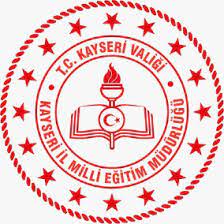 2022-2023 EĞİTİM ÖĞRETİM YILI REHBERLİK İÇERİK HAZIRLAMA FAALİYETİÖZ DİSİPLİN GELİŞTİRME SUNUM İÇERİK ETKİNLİĞİ                                        UZMAN PSİKOLOJİK DANIŞMAN HALİL İBRAHİM ÖZTÜRKETKİNLİKEtkinliğin AdıÖz Disiplin Geliştirme SunumuEtkinliğin AmacıÖğrencilerin öz disiplinlerini bilme ve geliştirmelerini sağlamaktır.Yöntem TeknikSunumSüre40 dakikaHedef KitleOrtaokul 7 ve 8. Sınıf ÖğrencileriUygulayıcıPsikolojik DanışmanEtkinlikle İlgili İpuçlarıYapılan etkinlikte diyaloğa katılmak istemeyen olursa ısrarcı olmayın, riskler doğurabilir.Her söz isteyeni görmeye çalışın ve eşit söz hakkı verin.Söz hakkı almak istemeyenleri zorlamayın.Gelen cevapları doğru ya da yanlış olarak değerlendirmeyin.